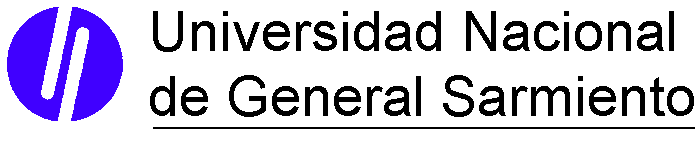 Jornadas de profesores de práctica de profesorados universitarios.“La formación para la práctica en la formación de profesores”18 y 19 de noviembre de 2011Sennette relata que Benvenuto Cellini, el orfebre más famoso del Renacimiento, en su Autobiografía dice que “los secretos de su arte morirán” con él. Haciendo una analogía en jerga moderna el propio Sennette alude a la dificultad en la transferencia del conocimiento. Sostiene que esta dificultad persiste, tanto en los laboratorios científicos como en los estudios de los artistas. Se torna difícil (…) transmitir a los novatos la capacidad para indagar la presencia de nuevos problemas o para explicar la intuición, surgida de la experiencia. (Sennette, R. 2009)Presentación En esta oportunidad, la Universidad de General Sarmiento, a través del equipo que integra la Residencia, y a partir de los aportes que, en un trabajo colaborativo hemos venido gestando con la cátedra de Práctica y Residencia, de la FFyH de la UNC, a cargo de la Dra Gloria Edelstein y su equipo de trabajo, nos aventuramos a generar un espacio horizontal y colaborativo de intercambio y discusión acerca del conjunto de decisiones, propósitos y sentidos que supone el trabajo docente en espacios de práctica en la formación de profesores. La creación de las Jornadas Nacionales de Práctica y Residencia a cargo de la Facultad de Filosofía y Humanidades de la Universidad Nacional de Córdoba ha logrado instalar, desde el 2002 y durante los últimos nueve años, un espacio sistemático de producción e intercambio acerca de las decisiones que involucra la formación para la práctica en la formación de docentes y profesores. Un número importante de profesores de universidades e institutos de formación docente han participado en este espacio de intercambio y reflexión. De este modo, se ha contribuido a la profesionalización del trabajo de docencia y producción de conocimiento vinculado al desempeño profesional docente.En el complejo sistema formador de docentes de nuestro país, las instituciones formadoras –IFD y Universidades- presentan tradiciones e historias singulares desde las cuales pensar los rasgos propios que adquiere la formación para la práctica de docentes y profesores en cada una de ellas.En este sentido, a partir de la experiencia y el conocimiento acumulado, que reconocen en las Jornadas Nacionales un espacio que ha cobijado debates y aportes, en esta oportunidad organizamos la primera Jornada de profesores de práctica de profesorados universitarios, con la intención de recoger los debates y problemas específicos de la formación de profesores en el ámbito de las universidades. Al mismo tiempo, consideramos que, la formación de profesores enfrenta en la actualidad un conjunto de desafíos, tensiones y problemáticas de diverso orden que requieren articular, al mismo tiempo, respuestas producto de un trabajo colectivo en referencia a cuestiones singulares. Fecha de realización: viernes 18 y sábado 19 de noviembreLugar: Universidad Nacional de General Sarmiento, Instituto del Desarrollo HumanoEjes temáticosLa práctica docente en la trayectoria formativa de profesorados universitarios. ¿En qué momento del trayecto formativo? ¿Sobre qué supuestos se desarrolla? ¿Persisten los supuestos aplicacionistas? ¿A partir de qué concepción de la relación teoría práctica? ¿De tratamiento reducido a los espacios de la práctica? ¿Qué formación práctica para las que escuelas? Profesor/ra a cargo: Responsable de ANFHE a definirLa enseñanza en la formación para la práctica. ¿qué se enseña? ¿para qué se enseña? ¿con qué modalidades? ¿para qué tipo de prácticas? ¿cómo es entendida la reflexión y cuáles son sus soportes? ¿qué se entiende por experiencia y cuál es el valor formativo de su reconstrucción crítica? La apuesta metodológica y el análisis didáctico en la formación para la práctica. Profesora a cargo: Dra Gloria EdelsteinComentarista: Los “dispositivos” en la formación. Los dispositivos de formación empleados en las prácticas y residencias. ¿Qué aporta a las prácticas y residencias hablar de dispositivos? ¿cuál es su valor formativo? ¿qué potencial encierran y qué nos dice la experiencia acumulada? Profesora a cargo: Rebeca AnijovichComentarista: Gachy CappellettiCómo se enseña a enseñar la disciplina en los espacios de la práctica. Cruce de miradas. ¿cómo se resuelve en la trama de la práctica las orientaciones relativas a qué y cómo enseñar los contenidos específicos de cada disciplina? ¿cómo y en qué aspectos se orienta y acompaña a los futuros profesores en los primeros desempeños? ¿cuáles son las condiciones materiales para el seguimiento en las instancias de la práctica? ¿cómo se problematiza en esta instancia el efecto formativo de la universidad y de las instituciones de desempeño laboral? Profesor/ra a cargo: Alejandro Cerletti (Profesorado de Filosofía)Modalidad de trabajoLa jornada aspira a pensar colectivamente acerca de la formación para la práctica en profesorados universitarios a partir de un conjunto de ejes temáticos. Estos ejes, si bien no intentan dar cuenta del conjunto de cuestiones que el temática de la jornada abarcaría, representan aspectos considerados sustantivos. Para ello, la jornada se articulará a partir de presentaciones vinculadas a cada uno de los ejes. Cada presentación estará a cargo de un especialsita/profesor que elaborará su presentación por escrito. La misma será enviada con anticipación a cada participante. Es requisito llevar leídas las presentaciones de tal modo de poder anticipar preguntas y ejes para la discusión. Se dispondrá de un tiempo para el expositor y un tiempo para la discusión. La presentación de los expositores y el debate se sistematizarán para permitir, de ser posible, la elaboración de una publicación.Programa tentativoV I E R N E S 1 89hs. Parte el bus hacia la universidad desde…10hs - Apertura Presentación a cargo de autoridadesRector Eduardo RinesiDirector del Instituto del Desarrollo Humano Daniel Lvovich 10.30hs – 11.15hsPresentación a cargo de profesores Residencias – Profesorados universitarios. UNGS.11.30hs – 12. 30hsCONFERENCIA INAUGURAL A CARGO DE ALBERTO MARTINEZ BOOM13hs – 14hsEje temático: Los “dispositivos” en la formación.Presentación a cargo: Rebeca AnijovichDiscusión colectiva de la 1° presentaciónServicio de cafetería, té y mate permanente en la sala.14 – 15.30hsALMUERZO 16 – 17hs Eje temático: La enseñanza en la formación para la práctica.Presentación a cargo de: Dra Gloria Edelstein17 - 18hsDiscusión colectiva de la 2° presentaciónServicio de cafetería, té y mate permanente en la sala.18hsParte el bus para Capital Federal.Punto de llegada: Plaza Italia (a confirmar)S A B A D O 1 99hs. Parte el bus hacia la universidad desde…10 hs- Llegada al campus de la UNGS10.15hs a 11.45hs Eje temático: Cómo se enseña a enseñar la disciplina en los espacios de la práctica. Cruce de miradas. Parte 112hs – 12.30hsDiscusión colectiva 12. 30hs a 13.30hsEje temático: Cómo se enseña a enseñar la disciplina en los espacios de la práctica. Cruce de miradas. Parte 213.30 hs a 14hs Discusión colectiva 14hs a 15hsA L M U E R Z O  - ASADO EN EL QUINCHO 15. 30hs Parte el bus para Capital Federal.Punto de llegada: Plaza Italia (a confirmar)